Publicado en Bilbao el 22/04/2015 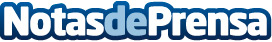 Regatron propone siete ideas para regalar en el día de la madre Regatron.es propone una selección de siete ideas originales para regalar el día de la madre. Todo tipo de regalos, de belleza, para el hogar, para decorar Datos de contacto:Regatron.esNota de prensa publicada en: https://www.notasdeprensa.es/regatron-propone-siete-ideas-para-regalar-en_1 Categorias: Interiorismo Entretenimiento E-Commerce Ocio para niños Belleza http://www.notasdeprensa.es